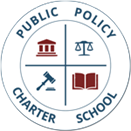 Agenda de la reunión de la Junta de PPCS         Fecha and Tiempo: 6/9/2021 a las 6:00 pm EL ORDEN DE LOS TRABAJOS PODRÁ MODIFICARSE SIN PREVIO AVISO - Se informa que el orden de examen de los asuntos que figuran en el presente orden del día podrá modificarse sin previo aviso.SE PUEDEN IMPONER LIMITACIONES RAZONABLES AL TESTIMONIO PÚBLICO - El presidente de la Junta de Gobierno se reserva el derecho de imponer límites de tiempo razonables al testimonio público para garantizar que se complete la agenda.SE PROPORCIONARÁN ADAPTACIONES RAZONABLES PARA CUALQUIER PERSONA CON UNA DISCAPACIDAD - De conformidad con la Ley de Rehabilitación de 1973 y la Ley de Estadounidenses con Discapacidades de 1990, cualquier persona con una discapacidad que requiera adaptaciones razonables para asistir o participar en esta reunión de la Junta de Gobierno puede solicitar asistencia poniéndose en contacto con public policy charter school durante el horario comercial normal con la mayor antelación posible, pero a más tardar 48 horas antes de la reunión.PARA OBTENER MÁS INFORMACIÓN - Para obtener más información sobre esta agenda o para materiales relacionados con esta reunión, comuníquese con Public Policy Charter School, 1701 Browning Blvd. Los Ángeles, CA 90062; teléfono: (323) 205-7920.www.publicpolicycharterschool.org.Sonali Tucker te está invitando a una reunión programada por Zoom.Tema: Reunión Ordinaria de la Junta 9 de junio de 2021 - Para aprobar LCAP, BOP, Presupuesto 2021-22, Actualización Anual, etc.Hora: Jun 9, 2021 06:00 PM Hora del Pacífico (EE. UU. y Canadá)Unirse a la reunión de Zoomhttps://us02web.zoom.us/j/83674587215?pwd=ZDdKUW5Qd1NjeUNLM3JCc3Z2NW5Tdz09ID de reunión: 836 7458 7215Código de acceso: 032081Un solo toque móvil+16699006833,,83674587215#,,,,*032081# US (San José)+13462487799,,83674587215#,,,,*032081# US (Houston)Marque por su ubicación+1 669 900 6833 US (San José)+1 346 248 7799 US (Houston)+1 253 215 8782 US (Tacoma)+1 312 626 6799 EE.UU. (Chicago)+1 929 205 6099 US (Nueva York)+1 301 715 8592 EE.UU. (Washington DC)ID de reunión: 836 7458 7215Código de acceso: 032081Encuentre su número local: https://us02web.zoom.us/u/kboweGBhLbestimativoHoraPunto del orden del díaacciónQuiénmaterialesNotas6:00Llamada al ordenRohit ShuklaN/DLista nominalRohit ShuklaN/DAprobación del orden del díavotarRohit ShuklaAgenda disponible en línea.Aprobación de actas de reuniones anteriores de la Junta: Reunión extraordinaria de la Junta celebrada el 1/1/21 y 28/04/2021 (Necesitan a Allan Vivar, Rohit Shukla y Brian Fujimoto para componer el Quórum)votarRohit ShuklaEnviado a los miembros de la junta por correo electrónico. Proporcionado al público a petición.Observaciones del público sobre los temas que no son del orden del díadiscusióngrupoN/DComentarios del público sobre los puntos del orden del díadiscusióngrupoN/DElementos de acción, presentaciones y/o elementos de debateElementos de acción, presentaciones y/o elementos de debateElementos de acción, presentaciones y/o elementos de debateElementos de acción, presentaciones y/o elementos de debateElementos de acción, presentaciones y/o elementos de debateElementos de acción, presentaciones y/o elementos de debate         Plan de Responsabilidad de Control Local (LCAP)         Actualización anual         Descripción general del presupuesto para los padresTodos presentados en la Junta Pública del 1 de juniode 2021.votarPresentado por Sonali Tucker Ed.D. y CSMCEnviado a los miembros de la junta por correo electrónico. Proporcionado al público a petición.Presupuesto 2021-22, que se presentará al autorizador antes del 14 de juniode 2021.votarPresentado por CSMCEnviado a los miembros de la junta por correo electrónico. Proporcionado al público a petición.Cierre de la escuela si la matrícula no es de 60 o alrededor de los 60 de julio– presentado desde la última reunión el 1 de juniode 2021. Sin embargo, hay nuevas actualizaciones que avanzan en esa reunión.informaciónSonali Tucker Ed. D.Sesión cerradaN/DaplazamientoPresidente de la Junta (o Presidente residente).